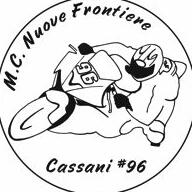 A.S.D  MOTOCLUB NUOVE FRONTIERE CASSANI #96Via T. Campanella 239/a  c/o Visani -40026 Imola (Bo) Matricola FMI 3210p.i. 01940651209- c.f. 90028390376COMUNICATO STAMPAIL PILOTA EMANUELE CASSANI VERRA’ RICORDATO IN OCCASIONE DEL CIV A IMOLA   A TRE ANNI DALLA DOLOROSA SCOMPARSAImola, 17/04/2017 – La data dello scorso 13 aprile è coincisa con  il terzo anniversario della morte di Emanuele Cassani, pilota imolese tragicamente scomparso a Misano nel 2014 a causa di un incidente in gara.	Per ricordare questo tristissimo evento il Motoclub Nuove Frontiere Cassani#96, grazie alla collaborazione del CIV – Campionato Italiano Velocità  Motociclismo -  ha allestito il Trofeo “Emanuele#96 sempre con noi” che verrà consegnato  proprio in occasione della primo round del campionato 2017 in programma il  22 e 23 aprile ad Imola.Il  riconoscimento  sarà messo  in palio per il  pilota della classe 600 Supersport che abbia ottenuto la miglior somma dei due giri veloci in gara nelle due competizioni che si svolgeranno al sabato e alla domenica: una scelta quasi naturale in quanto la 600 era la cilindrata con cui Emanuele -  che quest’anno avrebbe compiuto 29 anni -  gareggiava.